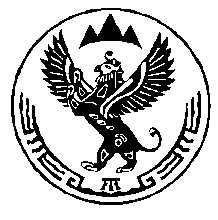 КОМИТЕТ ВЕТЕРИНАРИИ С  ГОСВЕТИНСПЕКЦИЕЙ     РЕСПУБЛИКИ АЛТАЙП Р И К А З«____»               2020 год                                                                           № _____г. Горно-АлтайскО внесении изменений в Порядок осуществления деятельности по обращению с животными без владельцев на территории Республики АлтайВ соответствии с п.п. 1 п. 18 Положения о Комитете ветеринарии с Госветинспекцией Республики Алтай, о внесении изменений в некоторые постановления Правительства Республики Алтай и признании утратившими силу некоторых постановлений Правительства Республики Алтай, утвержденного постановлением Правительства Республики Алтай от 07.05.2020 № 161, п р и к а з ы в а ю:1. Внести в Порядок осуществления деятельности по обращению с животными без владельцев на территории Республики Алтай, утвержденный приказом Комитета ветеринарии с Госветинспекцией Республики Алтай от 01.04.2020 № 111-П следующие изменения:1) в разделе III:в пункте 3.1 после слов «в течение 10» дополнить словом «календарных»; в пункте 3.2 слова «24 часов с момента» заменить словами «чем в течение трех дней со дня»;в абзаце 2 пункта 3.3 после слов «и содержанием в приюте животного» дополнить словами «с зачетом выгод, извлеченных от пользования ими»;2) в приложениях № 1, № 2, № 3, № 4, № 5, № 6, № 7, № 8, предусматривающие указание фамилии, имени, отчества, после слов «Ф.И.О.» дополнить словами «(последнее - при наличии)».2. Старшему инспектору-делопроизводителю обеспечить доведение настоящего приказа до подведомственных Комитету учреждений ветеринарии и муниципальных образований в Республике Алтай.3. Разместить настоящий приказ на официальном сайте Комитета в информационно-телекоммуникационной сети Интернет.4. Контроль за исполнением настоящего приказа возложить на заместителя председателя А.М. Пигореву.Председатель                                                                                     А.П. Тодошев